АДМИНИСТРАЦИЯ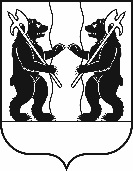 ЯРОСЛАВСКОГО МУНИЦИПАЛЬНОГО РАЙОНАП О С Т А Н О В Л Е Н И Е02.12.2021                                                                                                                               № 2671О внесении изменений в постановление Администрации ЯМР от 15.10.2019 № 1892 «Об утверждении муниципальной программы «Развитие культуры и туризма в Ярославском муниципальном районена 2020-2022 годы» В соответствии с решением Муниципального Совета ЯМР                      от 28.10.2021 № 95 «О районном бюджете ЯМР на 2021 год и на плановый период 2022 и 2023 годов», Администрация   района   п о с т а н о в л я е т:           1. Внести изменения в муниципальную программу «Развитие культуры и туризма в Ярославском муниципальном районе на 2020-2022 годы», утвержденную постановлением Администрации ЯМР от 15.10.2019 № 1892 согласно приложению.           2. Опубликовать постановление в газете «Ярославский агрокурьер».            3. Постановление вступает в силу со дня официального опубликования.Глава Ярославского муниципального района                                                               Н.В. ЗолотниковПРИЛОЖЕНИЕк постановлениюАдминистрации ЯМРот 02.12.2021 № 2671Изменения в муниципальную программу  «Развитие культуры и туризма в Ярославском муниципальном районена 2020-2022 годы»В Разделе I «Паспорт муниципальной программы»- строку «Объём финансирования муниципальной программы» изложить в следующей редакции:Раздел VI «Ресурсное обеспечение муниципальной программы»    изложить в следующей редакции:3)  Внести в ведомственную целевую программу «Основные направления сохранения и развития культуры               и искусства ЯМР на 2020-2022 годы» следующие изменения:3.1. В разделе «Паспорт подпрограммы»  строку «Объемы и источники финансирования подпрограммы» изложить                 в следующей редакции: 3.2.  Раздел 3 «Перечень и описание программных мероприятий подпрограммы» изложить в следующей редакции:Объём финансирования муниципальной  программы,  в том числе по годам реализации- строку «Перечень подпрограмм и основных мероприятий, входящих в состав муниципальной программы Плановые объемы финансирования подпрограмм» изложить в следующей редакции:- строку «Перечень подпрограмм и основных мероприятий, входящих в состав муниципальной программы Плановые объемы финансирования подпрограмм» изложить в следующей редакции:- строку «Перечень подпрограмм и основных мероприятий, входящих в состав муниципальной программы Плановые объемы финансирования подпрограмм» изложить в следующей редакции:Перечень подпрограмм и основных мероприятий, входящих в состав муниципальной программыПлановые объемы финансирования подпрограммВЦП «Основные направления сохранения и развития культуры и искусства ЯМР на 2020-2022 годы»Управление культурыПеречень подпрограмм и основных мероприятий, входящих в состав муниципальной программыПлановые объемы финансирования подпрограммПодпрограмма «Развитие туризма и отдыха                     в Ярославском муниципальном районе          на 2020-2022 годы»Управление молодежной политики, спорта и туризмаПеречень подпрограмм и основных мероприятий, входящих в состав муниципальной программыПлановые объемы финансирования подпрограммПодпрограмма «Развитие международного сотрудничества в Ярославском муниципальном районе на 2022 год»Управление молодежной политики, спорта и туризмаПеречень подпрограмм и основных мероприятий, входящих в состав муниципальной программыПлановые объемы финансирования подпрограммОсновное мероприятие: Реализация мероприятий по строительству общественно-культурного центра в  п. Красный Бор Заволжское СПМКУ «Много функцио- нальный центр раз- вития» ЯМРИсточник финансированияВсегоРасходы, предусмотренные в районном бюджете  (тыс. руб.), в том числе по годам реализацииРасходы, предусмотренные в районном бюджете  (тыс. руб.), в том числе по годам реализацииРасходы, предусмотренные в районном бюджете  (тыс. руб.), в том числе по годам реализацииИсточник финансированияВсего 2020 год2021 год2022 год12345МП «Развитие культуры и туризма в Ярославском муниципальном районена 2020-2022 годы»МП «Развитие культуры и туризма в Ярославском муниципальном районена 2020-2022 годы»МП «Развитие культуры и туризма в Ярославском муниципальном районена 2020-2022 годы»МП «Развитие культуры и туризма в Ярославском муниципальном районена 2020-2022 годы»МП «Развитие культуры и туризма в Ярославском муниципальном районена 2020-2022 годы»ВЦП «Основные направления сохранения и развития культуры и искусства ЯМР на 2020-2022 годы»;368 689,16139 880,29132 614,9396 193,94- районный бюджет284 751,42109 965,21110 141,7164 644,50- областной бюджет62 393,1622 133,8020 853,2319 406,13- федеральный бюджет21 544,587 781,281 619,9912 143,31- внебюджетные источники0,000,000,000,00Подпрограмма  «Развитие туризма и отдыха в Ярославском муниципальном районена 2020-2022 годы»;12 796,483 982,784 613,704 200,00- районный бюджет12 796,483 982,784 613,704 200,00- областной бюджет0,000,000,000,00- федеральный бюджет0,000,000,000,00- внебюджетные источники0,000,000,000,00Подпрограмма «Развитие международного сотрудничества в Ярославском муниципальном районе на 2022 год»1 000,000,000,001 000,00- районный бюджет1 000,000,000,001000,00- бюджет поселений0,000,000,000,00- областной бюджет0,000,000,000,00- федеральный бюджет0,000,000,000,00- внебюджетные источники0,000,000,000,00Основное мероприятие: Реализация мероприятий по строительству общественно-культурного центра в п. Красный Бор Заволжское СП2 500,000,002 500,000,00- районный бюджет2 500,000,002 500,000,00- областной бюджет0,000,000,000,00- федеральный бюджет0,000,000,000,00- внебюджетные источники0,000,000,000,00Итого по муниципальной программе«Развитие культуры и туризма в Ярославском муниципальном районе на 2020-2022 годы»384 985,64143 863,07139 728,63101 393,94- районный бюджет301 047,90113 947,99117 255,4169 844,50- областной бюджет62 393,1622 133,8020 853,2319 406,13- федеральный бюджет21 544,587 781,281 619,9912 143,31- внебюджетные источники0,000,000,000,00Объемы и источники финансирования подпрограммы                      №п/пПрограммное мероприятиеПрограммное мероприятиеПрограммное мероприятиеСроки исполненияСроки исполненияИсполнительИсточник финансированияИсточник финансированияИсточник финансированияОбъемы финансирования, тыс. руб.Объемы финансирования, тыс. руб.Объемы финансирования, тыс. руб.Объемы финансирования, тыс. руб.Объемы финансирования, тыс. руб.Объемы финансирования, тыс. руб.Объемы финансирования, тыс. руб.Объемы финансирования, тыс. руб.№п/пПрограммное мероприятиеПрограммное мероприятиеПрограммное мероприятиеСроки исполненияСроки исполненияИсполнительИсточник финансированияИсточник финансированияИсточник финансированияВсегоВсегоВсегов т.ч. по годамв т.ч. по годамв т.ч. по годамв т.ч. по годамв т.ч. по годам№п/пПрограммное мероприятиеПрограммное мероприятиеПрограммное мероприятиеСроки исполненияСроки исполненияИсполнительИсточник финансированияИсточник финансированияИсточник финансированияВсегоВсегоВсего20202020202120212022Цель: создание условий для сохранения и развития культуры, искусства и народного творчества Ярославского муниципального района как системы духовно-нравственных ценностей, культурного наследия и творческого потенциала.Цель: создание условий для сохранения и развития культуры, искусства и народного творчества Ярославского муниципального района как системы духовно-нравственных ценностей, культурного наследия и творческого потенциала.Цель: создание условий для сохранения и развития культуры, искусства и народного творчества Ярославского муниципального района как системы духовно-нравственных ценностей, культурного наследия и творческого потенциала.Цель: создание условий для сохранения и развития культуры, искусства и народного творчества Ярославского муниципального района как системы духовно-нравственных ценностей, культурного наследия и творческого потенциала.Цель: создание условий для сохранения и развития культуры, искусства и народного творчества Ярославского муниципального района как системы духовно-нравственных ценностей, культурного наследия и творческого потенциала.Цель: создание условий для сохранения и развития культуры, искусства и народного творчества Ярославского муниципального района как системы духовно-нравственных ценностей, культурного наследия и творческого потенциала.Цель: создание условий для сохранения и развития культуры, искусства и народного творчества Ярославского муниципального района как системы духовно-нравственных ценностей, культурного наследия и творческого потенциала.Цель: создание условий для сохранения и развития культуры, искусства и народного творчества Ярославского муниципального района как системы духовно-нравственных ценностей, культурного наследия и творческого потенциала.Цель: создание условий для сохранения и развития культуры, искусства и народного творчества Ярославского муниципального района как системы духовно-нравственных ценностей, культурного наследия и творческого потенциала.Цель: создание условий для сохранения и развития культуры, искусства и народного творчества Ярославского муниципального района как системы духовно-нравственных ценностей, культурного наследия и творческого потенциала.Цель: создание условий для сохранения и развития культуры, искусства и народного творчества Ярославского муниципального района как системы духовно-нравственных ценностей, культурного наследия и творческого потенциала.Цель: создание условий для сохранения и развития культуры, искусства и народного творчества Ярославского муниципального района как системы духовно-нравственных ценностей, культурного наследия и творческого потенциала.Цель: создание условий для сохранения и развития культуры, искусства и народного творчества Ярославского муниципального района как системы духовно-нравственных ценностей, культурного наследия и творческого потенциала.Цель: создание условий для сохранения и развития культуры, искусства и народного творчества Ярославского муниципального района как системы духовно-нравственных ценностей, культурного наследия и творческого потенциала.Цель: создание условий для сохранения и развития культуры, искусства и народного творчества Ярославского муниципального района как системы духовно-нравственных ценностей, культурного наследия и творческого потенциала.Цель: создание условий для сохранения и развития культуры, искусства и народного творчества Ярославского муниципального района как системы духовно-нравственных ценностей, культурного наследия и творческого потенциала.Цель: создание условий для сохранения и развития культуры, искусства и народного творчества Ярославского муниципального района как системы духовно-нравственных ценностей, культурного наследия и творческого потенциала.Цель: создание условий для сохранения и развития культуры, искусства и народного творчества Ярославского муниципального района как системы духовно-нравственных ценностей, культурного наследия и творческого потенциала.Задача 1. Сохранение и развитие культурных традиций, единого культурного пространства района, поддержка развития всех видов и жанров современной культуры и искусства, подготовка и показ спектаклей, концертов, концертных программ, кинопрограмм и иных зрелищных  программ.Задача 1. Сохранение и развитие культурных традиций, единого культурного пространства района, поддержка развития всех видов и жанров современной культуры и искусства, подготовка и показ спектаклей, концертов, концертных программ, кинопрограмм и иных зрелищных  программ.Задача 1. Сохранение и развитие культурных традиций, единого культурного пространства района, поддержка развития всех видов и жанров современной культуры и искусства, подготовка и показ спектаклей, концертов, концертных программ, кинопрограмм и иных зрелищных  программ.Задача 1. Сохранение и развитие культурных традиций, единого культурного пространства района, поддержка развития всех видов и жанров современной культуры и искусства, подготовка и показ спектаклей, концертов, концертных программ, кинопрограмм и иных зрелищных  программ.Задача 1. Сохранение и развитие культурных традиций, единого культурного пространства района, поддержка развития всех видов и жанров современной культуры и искусства, подготовка и показ спектаклей, концертов, концертных программ, кинопрограмм и иных зрелищных  программ.Задача 1. Сохранение и развитие культурных традиций, единого культурного пространства района, поддержка развития всех видов и жанров современной культуры и искусства, подготовка и показ спектаклей, концертов, концертных программ, кинопрограмм и иных зрелищных  программ.Задача 1. Сохранение и развитие культурных традиций, единого культурного пространства района, поддержка развития всех видов и жанров современной культуры и искусства, подготовка и показ спектаклей, концертов, концертных программ, кинопрограмм и иных зрелищных  программ.Задача 1. Сохранение и развитие культурных традиций, единого культурного пространства района, поддержка развития всех видов и жанров современной культуры и искусства, подготовка и показ спектаклей, концертов, концертных программ, кинопрограмм и иных зрелищных  программ.Задача 1. Сохранение и развитие культурных традиций, единого культурного пространства района, поддержка развития всех видов и жанров современной культуры и искусства, подготовка и показ спектаклей, концертов, концертных программ, кинопрограмм и иных зрелищных  программ.Задача 1. Сохранение и развитие культурных традиций, единого культурного пространства района, поддержка развития всех видов и жанров современной культуры и искусства, подготовка и показ спектаклей, концертов, концертных программ, кинопрограмм и иных зрелищных  программ.Задача 1. Сохранение и развитие культурных традиций, единого культурного пространства района, поддержка развития всех видов и жанров современной культуры и искусства, подготовка и показ спектаклей, концертов, концертных программ, кинопрограмм и иных зрелищных  программ.Задача 1. Сохранение и развитие культурных традиций, единого культурного пространства района, поддержка развития всех видов и жанров современной культуры и искусства, подготовка и показ спектаклей, концертов, концертных программ, кинопрограмм и иных зрелищных  программ.Задача 1. Сохранение и развитие культурных традиций, единого культурного пространства района, поддержка развития всех видов и жанров современной культуры и искусства, подготовка и показ спектаклей, концертов, концертных программ, кинопрограмм и иных зрелищных  программ.Задача 1. Сохранение и развитие культурных традиций, единого культурного пространства района, поддержка развития всех видов и жанров современной культуры и искусства, подготовка и показ спектаклей, концертов, концертных программ, кинопрограмм и иных зрелищных  программ.Задача 1. Сохранение и развитие культурных традиций, единого культурного пространства района, поддержка развития всех видов и жанров современной культуры и искусства, подготовка и показ спектаклей, концертов, концертных программ, кинопрограмм и иных зрелищных  программ.Задача 1. Сохранение и развитие культурных традиций, единого культурного пространства района, поддержка развития всех видов и жанров современной культуры и искусства, подготовка и показ спектаклей, концертов, концертных программ, кинопрограмм и иных зрелищных  программ.Задача 1. Сохранение и развитие культурных традиций, единого культурного пространства района, поддержка развития всех видов и жанров современной культуры и искусства, подготовка и показ спектаклей, концертов, концертных программ, кинопрограмм и иных зрелищных  программ.Задача 1. Сохранение и развитие культурных традиций, единого культурного пространства района, поддержка развития всех видов и жанров современной культуры и искусства, подготовка и показ спектаклей, концертов, концертных программ, кинопрограмм и иных зрелищных  программ.МУК «Районный координационно - методический центр»МУК «Районный координационно - методический центр»МУК «Районный координационно - методический центр»МУК «Районный координационно - методический центр»МУК «Районный координационно - методический центр»МУК «Районный координационно - методический центр»МУК «Районный координационно - методический центр»МУК «Районный координационно - методический центр»МУК «Районный координационно - методический центр»МУК «Районный координационно - методический центр»МУК «Районный координационно - методический центр»МУК «Районный координационно - методический центр»МУК «Районный координационно - методический центр»МУК «Районный координационно - методический центр»МУК «Районный координационно - методический центр»МУК «Районный координационно - методический центр»МУК «Районный координационно - методический центр»МУК «Районный координационно - методический центр»1.1.1Реализация культурно-массовых мероприятийРеализация культурно-массовых мероприятийРеализация культурно-массовых мероприятий2020-2022  в течение года2020-2022  в течение годаМУК РКМЦ ЯМРРайонный бюджетРайонный бюджетРайонный бюджет1 320,871 320,871 320,87206,87206,871 114,001 114,000,001.1.2Комплектование книжного фондаКомплектование книжного фондаКомплектование книжного фонда20212021МУК РКМЦ ЯМРРайонный бюджетРайонный бюджетРайонный бюджет14,5414,5414,5414,5414,541.1.2Комплектование книжного фондаКомплектование книжного фондаКомплектование книжного фонда20212021МУК РКМЦ ЯМРОбластной бюджетОбластной бюджетОбластной бюджет80,1080,1080,1080,1080,101.1.2Комплектование книжного фондаКомплектование книжного фондаКомплектование книжного фонда20212021МУК РКМЦ ЯМРФедеральный бюджетФедеральный бюджетФедеральный бюджет196,12196,12196,12196,12196,12Итого по разделу 1, в т.ч.Итого по разделу 1, в т.ч.Итого по разделу 1, в т.ч.Итого по разделу 1, в т.ч.Итого по разделу 1, в т.ч.Итого по разделу 1, в т.ч.Итого по разделу 1, в т.ч.Итого по разделу 1, в т.ч.Итого по разделу 1, в т.ч.Итого по разделу 1, в т.ч.1 611,631 611,631 611,63206,87206,871 404,761 404,760,00Районный бюджетРайонный бюджетРайонный бюджетРайонный бюджетРайонный бюджетРайонный бюджетРайонный бюджетРайонный бюджетРайонный бюджетРайонный бюджет1 335,411 335,411 335,41206,87206,871 128,541 128,540,00Областной бюджетОбластной бюджетОбластной бюджетОбластной бюджетОбластной бюджетОбластной бюджетОбластной бюджетОбластной бюджетОбластной бюджетОбластной бюджет80,1080,1080,100,000,0080,1080,100,00Федеральный бюджетФедеральный бюджетФедеральный бюджетФедеральный бюджетФедеральный бюджетФедеральный бюджетФедеральный бюджетФедеральный бюджетФедеральный бюджетФедеральный бюджет196,12196,12196,120,000,00196,12196,120,00МУ Леснополянский культурно-спортивный центрМУ Леснополянский культурно-спортивный центрМУ Леснополянский культурно-спортивный центрМУ Леснополянский культурно-спортивный центрМУ Леснополянский культурно-спортивный центрМУ Леснополянский культурно-спортивный центрМУ Леснополянский культурно-спортивный центрМУ Леснополянский культурно-спортивный центрМУ Леснополянский культурно-спортивный центрМУ Леснополянский культурно-спортивный центрМУ Леснополянский культурно-спортивный центрМУ Леснополянский культурно-спортивный центрМУ Леснополянский культурно-спортивный центрМУ Леснополянский культурно-спортивный центрМУ Леснополянский культурно-спортивный центрМУ Леснополянский культурно-спортивный центрМУ Леснополянский культурно-спортивный центрМУ Леснополянский культурно-спортивный центр1.2.1Реализация культурно-массовых мероприятийРеализация культурно-массовых мероприятийРеализация культурно-массовых мероприятий2020-2022  в течение года2020-2022  в течение годаМУ Леснополянский КСЦМУ Леснополянский КСЦРайонный бюджетРайонный бюджет224,51224,51224,5197,6797,67126,84126,840,00Итого по разделу 1, в т.ч.Итого по разделу 1, в т.ч.Итого по разделу 1, в т.ч.Итого по разделу 1, в т.ч.Итого по разделу 1, в т.ч.Итого по разделу 1, в т.ч.Итого по разделу 1, в т.ч.Итого по разделу 1, в т.ч.Итого по разделу 1, в т.ч.Итого по разделу 1, в т.ч.224,51224,51224,5197,6797,67126,84126,840,00Районный бюджетРайонный бюджетРайонный бюджетРайонный бюджетРайонный бюджетРайонный бюджетРайонный бюджетРайонный бюджетРайонный бюджетРайонный бюджет224,51224,51224,5197,6797,67126,84126,840,00Областной бюджетОбластной бюджетОбластной бюджетОбластной бюджетОбластной бюджетОбластной бюджетОбластной бюджетОбластной бюджетОбластной бюджетОбластной бюджет0,000,000,000,000,000,000,000,00Федеральный бюджетФедеральный бюджетФедеральный бюджетФедеральный бюджетФедеральный бюджетФедеральный бюджетФедеральный бюджетФедеральный бюджетФедеральный бюджетФедеральный бюджет0,000,000,000,000,000,000,000,00МУ Кузнечихинский культурно-спортивный центрМУ Кузнечихинский культурно-спортивный центрМУ Кузнечихинский культурно-спортивный центрМУ Кузнечихинский культурно-спортивный центрМУ Кузнечихинский культурно-спортивный центрМУ Кузнечихинский культурно-спортивный центрМУ Кузнечихинский культурно-спортивный центрМУ Кузнечихинский культурно-спортивный центрМУ Кузнечихинский культурно-спортивный центрМУ Кузнечихинский культурно-спортивный центрМУ Кузнечихинский культурно-спортивный центрМУ Кузнечихинский культурно-спортивный центрМУ Кузнечихинский культурно-спортивный центрМУ Кузнечихинский культурно-спортивный центрМУ Кузнечихинский культурно-спортивный центрМУ Кузнечихинский культурно-спортивный центрМУ Кузнечихинский культурно-спортивный центрМУ Кузнечихинский культурно-спортивный центр1.3.1Реализация культурно-массовых мероприятийРеализация культурно-массовых мероприятийРеализация культурно-массовых мероприятий2020-2022  в течение года2020-2022  в течение годаМУ Кузнечихинский КСЦМУ Кузнечихинский КСЦМУ Кузнечихинский КСЦРайонный бюджет454,51454,51454,51154,95154,95299,56299,560,001.3.2Расходы на реализацию мероприятий инициативного бюджетирования на территории Ярославской области (поддержка местных инициатив)Расходы на реализацию мероприятий инициативного бюджетирования на территории Ярославской области (поддержка местных инициатив)Расходы на реализацию мероприятий инициативного бюджетирования на территории Ярославской области (поддержка местных инициатив)20202020МУ Кузнечихинский КСЦМУ Кузнечихинский КСЦМУ Кузнечихинский КСЦРайонный бюджет46,9346,9346,9346,9346,930,000,000,001.3.2Расходы на реализацию мероприятий инициативного бюджетирования на территории Ярославской области (поддержка местных инициатив)Расходы на реализацию мероприятий инициативного бюджетирования на территории Ярославской области (поддержка местных инициатив)Расходы на реализацию мероприятий инициативного бюджетирования на территории Ярославской области (поддержка местных инициатив)20202020МУ Кузнечихинский КСЦМУ Кузнечихинский КСЦМУ Кузнечихинский КСЦОбластной бюджет332,50332,50332,50332,50332,500,000,000,001.3.3Расходы на реализацию мероприятий, предусмотренных нормативными правовыми актами органов государственной власти Ярославской областиРасходы на реализацию мероприятий, предусмотренных нормативными правовыми актами органов государственной власти Ярославской областиРасходы на реализацию мероприятий, предусмотренных нормативными правовыми актами органов государственной власти Ярославской области2020-2022 в течение года2020-2022 в течение годаМУ Кузнечихинский КСЦМУ Кузнечихинский КСЦМУ Кузнечихинский КСЦОбластной бюджет241,40241,40241,400,000,00241,40241,400,00Итого по разделу 1, в т.ч.Итого по разделу 1, в т.ч.Итого по разделу 1, в т.ч.Итого по разделу 1, в т.ч.Итого по разделу 1, в т.ч.Итого по разделу 1, в т.ч.Итого по разделу 1, в т.ч.Итого по разделу 1, в т.ч.Итого по разделу 1, в т.ч.Итого по разделу 1, в т.ч.1 075,341 075,341 075,34534,38534,38540,96540,960,00Районный бюджетРайонный бюджетРайонный бюджетРайонный бюджетРайонный бюджетРайонный бюджетРайонный бюджетРайонный бюджетРайонный бюджетРайонный бюджет501,44501,44501,44201,88201,88299,56299,560,00Областной бюджетОбластной бюджетОбластной бюджетОбластной бюджетОбластной бюджетОбластной бюджетОбластной бюджетОбластной бюджетОбластной бюджетОбластной бюджет573,90573,90573,90332,50332,50241,40241,400,00Федеральный бюджетФедеральный бюджетФедеральный бюджетФедеральный бюджетФедеральный бюджетФедеральный бюджетФедеральный бюджетФедеральный бюджетФедеральный бюджетФедеральный бюджет0,000,000,000,000,000,000,000,00МУ Ивняковский культурно-спортивный центрМУ Ивняковский культурно-спортивный центрМУ Ивняковский культурно-спортивный центрМУ Ивняковский культурно-спортивный центрМУ Ивняковский культурно-спортивный центрМУ Ивняковский культурно-спортивный центрМУ Ивняковский культурно-спортивный центрМУ Ивняковский культурно-спортивный центрМУ Ивняковский культурно-спортивный центрМУ Ивняковский культурно-спортивный центрМУ Ивняковский культурно-спортивный центрМУ Ивняковский культурно-спортивный центрМУ Ивняковский культурно-спортивный центрМУ Ивняковский культурно-спортивный центрМУ Ивняковский культурно-спортивный центрМУ Ивняковский культурно-спортивный центрМУ Ивняковский культурно-спортивный центрМУ Ивняковский культурно-спортивный центр1.4.1Реализация культурно-массовых мероприятийРеализация культурно-массовых мероприятийРеализация культурно-массовых мероприятий2020-2022  в течение года2020-2022  в течение годаМУ «ИКСЦ»МУ «ИКСЦ»МУ «ИКСЦ»Районный бюджет267,54267,54267,54167,54167,54100,00100,000,00Итого по разделу 1, в т.ч.Итого по разделу 1, в т.ч.Итого по разделу 1, в т.ч.Итого по разделу 1, в т.ч.Итого по разделу 1, в т.ч.Итого по разделу 1, в т.ч.Итого по разделу 1, в т.ч.Итого по разделу 1, в т.ч.Итого по разделу 1, в т.ч.Итого по разделу 1, в т.ч.267,54267,54267,54167,54167,54100,00100,000,00Районный бюджетРайонный бюджетРайонный бюджетРайонный бюджетРайонный бюджетРайонный бюджетРайонный бюджетРайонный бюджетРайонный бюджетРайонный бюджет267,54267,54267,54167,54167,54100,00100,000,00Областной бюджетОбластной бюджетОбластной бюджетОбластной бюджетОбластной бюджетОбластной бюджетОбластной бюджетОбластной бюджетОбластной бюджетОбластной бюджет0,000,000,000,000,000,000,000,00Федеральный бюджетФедеральный бюджетФедеральный бюджетФедеральный бюджетФедеральный бюджетФедеральный бюджетФедеральный бюджетФедеральный бюджетФедеральный бюджетФедеральный бюджет0,000,000,000,000,000,000,000,00Муниципальное учреждение Григорьевский культурно-спортивный центрМуниципальное учреждение Григорьевский культурно-спортивный центрМуниципальное учреждение Григорьевский культурно-спортивный центрМуниципальное учреждение Григорьевский культурно-спортивный центрМуниципальное учреждение Григорьевский культурно-спортивный центрМуниципальное учреждение Григорьевский культурно-спортивный центрМуниципальное учреждение Григорьевский культурно-спортивный центрМуниципальное учреждение Григорьевский культурно-спортивный центрМуниципальное учреждение Григорьевский культурно-спортивный центрМуниципальное учреждение Григорьевский культурно-спортивный центрМуниципальное учреждение Григорьевский культурно-спортивный центрМуниципальное учреждение Григорьевский культурно-спортивный центрМуниципальное учреждение Григорьевский культурно-спортивный центрМуниципальное учреждение Григорьевский культурно-спортивный центрМуниципальное учреждение Григорьевский культурно-спортивный центрМуниципальное учреждение Григорьевский культурно-спортивный центрМуниципальное учреждение Григорьевский культурно-спортивный центрМуниципальное учреждение Григорьевский культурно-спортивный центр1.5.11.5.1Реализация культурно-массовых мероприятийРеализация культурно-массовых мероприятий2020-2022  в течение года2020-2022  в течение годаМУ Григорьевский КСЦ МУ Григорьевский КСЦ МУ Григорьевский КСЦ Районный бюджет374,02374,02374,02224,02224,02150,00150,000,001.5.21.5.2Расходы на реализацию мероприятий, предусмотренных нормативными правовыми актами органов государственной власти Ярославской областиРасходы на реализацию мероприятий, предусмотренных нормативными правовыми актами органов государственной власти Ярославской области2020-2022  в течение года2020-2022  в течение годаМУ Григорьевский КСЦ МУ Григорьевский КСЦ МУ Григорьевский КСЦ Областной бюджет70,6570,6570,650,000,0070,6570,650,00Итого по разделу 1, в т.ч.Итого по разделу 1, в т.ч.Итого по разделу 1, в т.ч.Итого по разделу 1, в т.ч.Итого по разделу 1, в т.ч.Итого по разделу 1, в т.ч.Итого по разделу 1, в т.ч.Итого по разделу 1, в т.ч.Итого по разделу 1, в т.ч.Итого по разделу 1, в т.ч.444,67444,67444,67224,02224,02220,65220,650,00Районный бюджетРайонный бюджетРайонный бюджетРайонный бюджетРайонный бюджетРайонный бюджетРайонный бюджетРайонный бюджетРайонный бюджетРайонный бюджет374,02374,02374,02224,02224,02150,00150,0030,00Областной бюджетОбластной бюджетОбластной бюджетОбластной бюджетОбластной бюджетОбластной бюджетОбластной бюджетОбластной бюджетОбластной бюджетОбластной бюджет70,6570,6570,650,000,0070,6570,650,00Федеральный бюджетФедеральный бюджетФедеральный бюджетФедеральный бюджетФедеральный бюджетФедеральный бюджетФедеральный бюджетФедеральный бюджетФедеральный бюджетФедеральный бюджет0,000,000,000,000,000,000,000,006. МУ Карабихский центр по культуре, молодежной политике и спорту6. МУ Карабихский центр по культуре, молодежной политике и спорту6. МУ Карабихский центр по культуре, молодежной политике и спорту6. МУ Карабихский центр по культуре, молодежной политике и спорту6. МУ Карабихский центр по культуре, молодежной политике и спорту6. МУ Карабихский центр по культуре, молодежной политике и спорту6. МУ Карабихский центр по культуре, молодежной политике и спорту6. МУ Карабихский центр по культуре, молодежной политике и спорту6. МУ Карабихский центр по культуре, молодежной политике и спорту6. МУ Карабихский центр по культуре, молодежной политике и спорту6. МУ Карабихский центр по культуре, молодежной политике и спорту6. МУ Карабихский центр по культуре, молодежной политике и спорту6. МУ Карабихский центр по культуре, молодежной политике и спорту6. МУ Карабихский центр по культуре, молодежной политике и спорту6. МУ Карабихский центр по культуре, молодежной политике и спорту6. МУ Карабихский центр по культуре, молодежной политике и спорту6. МУ Карабихский центр по культуре, молодежной политике и спорту6. МУ Карабихский центр по культуре, молодежной политике и спорту1.6.11.6.1Реализация культурно-массовых мероприятийРеализация культурно-массовых мероприятий2020-2022  в течение года2020-2022  в течение годаМУ Карабихский ЦКМСМУ Карабихский ЦКМСМУ Карабихский ЦКМСРайонный бюджетРайонный бюджет461,06461,06461,06301,06301,06160,000,00Итого по разделу 1, в т.ч. Итого по разделу 1, в т.ч. Итого по разделу 1, в т.ч. Итого по разделу 1, в т.ч. Итого по разделу 1, в т.ч. Итого по разделу 1, в т.ч. Итого по разделу 1, в т.ч. Итого по разделу 1, в т.ч. Итого по разделу 1, в т.ч. Итого по разделу 1, в т.ч. Итого по разделу 1, в т.ч. 461,06461,06461,06301,06301,06160,000,00Районный бюджетРайонный бюджетРайонный бюджетРайонный бюджетРайонный бюджетРайонный бюджетРайонный бюджетРайонный бюджетРайонный бюджетРайонный бюджетРайонный бюджет461,06461,06461,06301,06301,06160,000,00Областной бюджетОбластной бюджетОбластной бюджетОбластной бюджетОбластной бюджетОбластной бюджетОбластной бюджетОбластной бюджетОбластной бюджетОбластной бюджетОбластной бюджет0,000,000,000,000,000,000,00Федеральный бюджетФедеральный бюджетФедеральный бюджетФедеральный бюджетФедеральный бюджетФедеральный бюджетФедеральный бюджетФедеральный бюджетФедеральный бюджетФедеральный бюджетФедеральный бюджет0,000,000,000,000,000,000,00МУ Туношенский культурно-спортивный центрМУ Туношенский культурно-спортивный центрМУ Туношенский культурно-спортивный центрМУ Туношенский культурно-спортивный центрМУ Туношенский культурно-спортивный центрМУ Туношенский культурно-спортивный центрМУ Туношенский культурно-спортивный центрМУ Туношенский культурно-спортивный центрМУ Туношенский культурно-спортивный центрМУ Туношенский культурно-спортивный центрМУ Туношенский культурно-спортивный центрМУ Туношенский культурно-спортивный центрМУ Туношенский культурно-спортивный центрМУ Туношенский культурно-спортивный центрМУ Туношенский культурно-спортивный центрМУ Туношенский культурно-спортивный центрМУ Туношенский культурно-спортивный центрМУ Туношенский культурно-спортивный центр1.7.11.7.1Реализация культурно-массовых мероприятийРеализация культурно-массовых мероприятий2020-2022  в течение года2020-2022  в течение годаМУ Туношенский КСЦМУ Туношенский КСЦМУ Туношенский КСЦРайонный бюджетРайонный бюджет229,00229,00229,00129,00129,00100,000,00Итого по разделу 1, в т.ч.Итого по разделу 1, в т.ч.Итого по разделу 1, в т.ч.Итого по разделу 1, в т.ч.Итого по разделу 1, в т.ч.Итого по разделу 1, в т.ч.Итого по разделу 1, в т.ч.Итого по разделу 1, в т.ч.Итого по разделу 1, в т.ч.Итого по разделу 1, в т.ч.Итого по разделу 1, в т.ч.229,00229,00229,00129,00129,00100,000,00Районный бюджетРайонный бюджетРайонный бюджетРайонный бюджетРайонный бюджетРайонный бюджетРайонный бюджетРайонный бюджетРайонный бюджетРайонный бюджетРайонный бюджет229,00229,00229,00129,00129,00100,000,00Областной бюджетОбластной бюджетОбластной бюджетОбластной бюджетОбластной бюджетОбластной бюджетОбластной бюджетОбластной бюджетОбластной бюджетОбластной бюджетОбластной бюджет0,000,000,000,000,000,000,00Федеральный бюджетФедеральный бюджетФедеральный бюджетФедеральный бюджетФедеральный бюджетФедеральный бюджетФедеральный бюджетФедеральный бюджетФедеральный бюджетФедеральный бюджетФедеральный бюджет0,000,000,000,000,000,000,00МУ Михайловский культурно-спортивный центрМУ Михайловский культурно-спортивный центрМУ Михайловский культурно-спортивный центрМУ Михайловский культурно-спортивный центрМУ Михайловский культурно-спортивный центрМУ Михайловский культурно-спортивный центрМУ Михайловский культурно-спортивный центрМУ Михайловский культурно-спортивный центрМУ Михайловский культурно-спортивный центрМУ Михайловский культурно-спортивный центрМУ Михайловский культурно-спортивный центрМУ Михайловский культурно-спортивный центрМУ Михайловский культурно-спортивный центрМУ Михайловский культурно-спортивный центрМУ Михайловский культурно-спортивный центрМУ Михайловский культурно-спортивный центрМУ Михайловский культурно-спортивный центрМУ Михайловский культурно-спортивный центр1.8.11.8.1Реализация культурно-массовых мероприятийРеализация культурно-массовых мероприятий2020-2022  в течение года2020-2022  в течение годаМУ Михайловский КСЦМУ Михайловский КСЦМУ Михайловский КСЦРайонный бюджетРайонный бюджет145,36145,36145,3695,3695,3650,000,00Итого по разделу 1Итого по разделу 1Итого по разделу 1Итого по разделу 1Итого по разделу 1Итого по разделу 1Итого по разделу 1Итого по разделу 1Итого по разделу 1Итого по разделу 1Итого по разделу 1145,36145,36145,3695,3695,3650,000,00Районный бюджетРайонный бюджетРайонный бюджетРайонный бюджетРайонный бюджетРайонный бюджетРайонный бюджетРайонный бюджетРайонный бюджетРайонный бюджетРайонный бюджет145,36145,36145,3695,3695,3650,000,00Областной бюджетОбластной бюджетОбластной бюджетОбластной бюджетОбластной бюджетОбластной бюджетОбластной бюджетОбластной бюджетОбластной бюджетОбластной бюджетОбластной бюджет0,000,000,000,000,000,000,00Федеральный бюджетФедеральный бюджетФедеральный бюджетФедеральный бюджетФедеральный бюджетФедеральный бюджетФедеральный бюджетФедеральный бюджетФедеральный бюджетФедеральный бюджетФедеральный бюджет0,000,000,000,000,000,000,00МУ Ширинский культурно-спортивный центрМУ Ширинский культурно-спортивный центрМУ Ширинский культурно-спортивный центрМУ Ширинский культурно-спортивный центрМУ Ширинский культурно-спортивный центрМУ Ширинский культурно-спортивный центрМУ Ширинский культурно-спортивный центрМУ Ширинский культурно-спортивный центрМУ Ширинский культурно-спортивный центрМУ Ширинский культурно-спортивный центрМУ Ширинский культурно-спортивный центрМУ Ширинский культурно-спортивный центрМУ Ширинский культурно-спортивный центрМУ Ширинский культурно-спортивный центрМУ Ширинский культурно-спортивный центрМУ Ширинский культурно-спортивный центрМУ Ширинский культурно-спортивный центрМУ Ширинский культурно-спортивный центр1.9.11.9.1Реализация культурно-массовых мероприятийРеализация культурно-массовых мероприятий2020-2022  в течение года2020-2022  в течение годаМУ Ширинский КСЦМУ Ширинский КСЦМУ Ширинский КСЦРайонный бюджетРайонный бюджет163,04163,04163,0479,9679,9683,080,001.9.21.9.2Расходы на реализацию мероприятий, предусмотренных нормативными правовыми актами органов государственной власти Ярославской областиРасходы на реализацию мероприятий, предусмотренных нормативными правовыми актами органов государственной власти Ярославской области2020-2022  в течение года2020-2022  в течение годаМУ Ширинский КСЦМУ Ширинский КСЦМУ Ширинский КСЦОбластной бюджетОбластной бюджет1 309,401 309,401 309,400,000,001309,400,00Итого по разделу 1, в т.ч.Итого по разделу 1, в т.ч.Итого по разделу 1, в т.ч.Итого по разделу 1, в т.ч.Итого по разделу 1, в т.ч.Итого по разделу 1, в т.ч.Итого по разделу 1, в т.ч.Итого по разделу 1, в т.ч.Итого по разделу 1, в т.ч.Итого по разделу 1, в т.ч.Итого по разделу 1, в т.ч.1 472,441 472,441 472,4479,9679,961 392,480,00Районный бюджетРайонный бюджетРайонный бюджетРайонный бюджетРайонный бюджетРайонный бюджетРайонный бюджетРайонный бюджетРайонный бюджетРайонный бюджетРайонный бюджет163,04163,04163,0479,9679,9683,080,00Областной бюджетОбластной бюджетОбластной бюджетОбластной бюджетОбластной бюджетОбластной бюджетОбластной бюджетОбластной бюджетОбластной бюджетОбластной бюджетОбластной бюджет1 309,401 309,401 309,400,000,001 309,400,00Федеральный бюджетФедеральный бюджетФедеральный бюджетФедеральный бюджетФедеральный бюджетФедеральный бюджетФедеральный бюджетФедеральный бюджетФедеральный бюджетФедеральный бюджетФедеральный бюджет0,000,000,000,000,000,000,00Всего по задаче 1, в т.ч.  Всего по задаче 1, в т.ч.  Всего по задаче 1, в т.ч.  Всего по задаче 1, в т.ч.  Всего по задаче 1, в т.ч.  Всего по задаче 1, в т.ч.  Всего по задаче 1, в т.ч.  Всего по задаче 1, в т.ч.  Всего по задаче 1, в т.ч.  Всего по задаче 1, в т.ч.  Всего по задаче 1, в т.ч.  5 931,555 931,555 931,551 835,861 835,864 095,690,00Районный бюджетРайонный бюджетРайонный бюджетРайонный бюджетРайонный бюджетРайонный бюджетРайонный бюджетРайонный бюджетРайонный бюджетРайонный бюджетРайонный бюджет3 701,383 701,383 701,381 503,361 503,362 198,020,00Областной бюджетОбластной бюджетОбластной бюджетОбластной бюджетОбластной бюджетОбластной бюджетОбластной бюджетОбластной бюджетОбластной бюджетОбластной бюджетОбластной бюджет2 034,052 034,052 034,05332,50332,501 701,550,00Федеральный бюджетФедеральный бюджетФедеральный бюджетФедеральный бюджетФедеральный бюджетФедеральный бюджетФедеральный бюджетФедеральный бюджетФедеральный бюджетФедеральный бюджетФедеральный бюджет196,12196,12196,120,000,00196,120,00Задача 2. Удовлетворение культурных, информационных, образовательных потребностей, сохранение единого информационного пространства в районеЗадача 2. Удовлетворение культурных, информационных, образовательных потребностей, сохранение единого информационного пространства в районеЗадача 2. Удовлетворение культурных, информационных, образовательных потребностей, сохранение единого информационного пространства в районеЗадача 2. Удовлетворение культурных, информационных, образовательных потребностей, сохранение единого информационного пространства в районеЗадача 2. Удовлетворение культурных, информационных, образовательных потребностей, сохранение единого информационного пространства в районеЗадача 2. Удовлетворение культурных, информационных, образовательных потребностей, сохранение единого информационного пространства в районеЗадача 2. Удовлетворение культурных, информационных, образовательных потребностей, сохранение единого информационного пространства в районеЗадача 2. Удовлетворение культурных, информационных, образовательных потребностей, сохранение единого информационного пространства в районеЗадача 2. Удовлетворение культурных, информационных, образовательных потребностей, сохранение единого информационного пространства в районеЗадача 2. Удовлетворение культурных, информационных, образовательных потребностей, сохранение единого информационного пространства в районеЗадача 2. Удовлетворение культурных, информационных, образовательных потребностей, сохранение единого информационного пространства в районеЗадача 2. Удовлетворение культурных, информационных, образовательных потребностей, сохранение единого информационного пространства в районеЗадача 2. Удовлетворение культурных, информационных, образовательных потребностей, сохранение единого информационного пространства в районеЗадача 2. Удовлетворение культурных, информационных, образовательных потребностей, сохранение единого информационного пространства в районеЗадача 2. Удовлетворение культурных, информационных, образовательных потребностей, сохранение единого информационного пространства в районеЗадача 2. Удовлетворение культурных, информационных, образовательных потребностей, сохранение единого информационного пространства в районеЗадача 2. Удовлетворение культурных, информационных, образовательных потребностей, сохранение единого информационного пространства в районеЗадача 2. Удовлетворение культурных, информационных, образовательных потребностей, сохранение единого информационного пространства в районеМУК «Районный координационно - методический центр»МУК «Районный координационно - методический центр»МУК «Районный координационно - методический центр»МУК «Районный координационно - методический центр»МУК «Районный координационно - методический центр»МУК «Районный координационно - методический центр»МУК «Районный координационно - методический центр»МУК «Районный координационно - методический центр»МУК «Районный координационно - методический центр»МУК «Районный координационно - методический центр»МУК «Районный координационно - методический центр»МУК «Районный координационно - методический центр»МУК «Районный координационно - методический центр»МУК «Районный координационно - методический центр»МУК «Районный координационно - методический центр»МУК «Районный координационно - методический центр»МУК «Районный координационно - методический центр»МУК «Районный координационно - методический центр»2.1.12.1.1Проведение курсов, обучающих семинаров Проведение курсов, обучающих семинаров 2020-2022в течение года2020-2022в течение годаМУК РКМЦ ЯМРРайонный бюджетРайонный бюджетРайонный бюджет0,000,000,000,000,000,000,000,002.1.22.1.2Содержание МУК «Районный координационно-методический  центр» ЯМР в части оказания муниципальных услугСодержание МУК «Районный координационно-методический  центр» ЯМР в части оказания муниципальных услуг2020-2022  в течение года2020-2022  в течение годаМУК РКМЦ ЯМРРайонный бюджетРайонный бюджетРайонный бюджет15 533,9815 533,9815 533,985 263,485 263,485 335,505 335,504 935,002.1.22.1.2Содержание МУК «Районный координационно-методический  центр» ЯМР в части оказания муниципальных услугСодержание МУК «Районный координационно-методический  центр» ЯМР в части оказания муниципальных услуг2020-2022  в течение года2020-2022  в течение годаМУК РКМЦ ЯМРОбластнойбюджетОбластнойбюджетОбластнойбюджет2 724,882 724,882 724,881 074,961 074,961 074,961 074,96574 962.1.32.1.3Выплата денежного поощрения лучшим работникам муниципальных учреждений культуры ЯМРВыплата денежного поощрения лучшим работникам муниципальных учреждений культуры ЯМР2020-2022в течение года2020-2022в течение годаМУК РКМЦ ЯМРФедеральный бюджетФедеральный бюджетФедеральный бюджет50,0050,0050,0050,0050,000,000,000,002.1.42.1.4Иные целиИные цели2020-2022в течение года2020-2022в течение годаМУК РКМЦ ЯМРРайонный бюджетРайонный бюджетРайонный бюджет955,11955,11955,11819,11819,11136,00136,000,00Итого по разделу 2, в т.ч.Итого по разделу 2, в т.ч.Итого по разделу 2, в т.ч.Итого по разделу 2, в т.ч.Итого по разделу 2, в т.ч.Итого по разделу 2, в т.ч.Итого по разделу 2, в т.ч.Итого по разделу 2, в т.ч.Итого по разделу 2, в т.ч.Итого по разделу 2, в т.ч.19 263,9719 263,9719 263,977 207,557 207,556 546,466 546,465 509,96Районный бюджетРайонный бюджетРайонный бюджетРайонный бюджетРайонный бюджетРайонный бюджетРайонный бюджетРайонный бюджетРайонный бюджетРайонный бюджет16 489,0916 489,0916 489,096 082,596 082,595 471,505 471,504 935,00Федеральный бюджетФедеральный бюджетФедеральный бюджетФедеральный бюджетФедеральный бюджетФедеральный бюджетФедеральный бюджетФедеральный бюджетФедеральный бюджетФедеральный бюджет50,0050,0050,0050,0050,000,000,000,00Областной бюджетОбластной бюджетОбластной бюджетОбластной бюджетОбластной бюджетОбластной бюджетОбластной бюджетОбластной бюджетОбластной бюджетОбластной бюджет2 724,882 724,882 724,881 074,961 074,961 074,961 074,96574,96МУ Леснополянский культурно-спортивный центрМУ Леснополянский культурно-спортивный центрМУ Леснополянский культурно-спортивный центрМУ Леснополянский культурно-спортивный центрМУ Леснополянский культурно-спортивный центрМУ Леснополянский культурно-спортивный центрМУ Леснополянский культурно-спортивный центрМУ Леснополянский культурно-спортивный центрМУ Леснополянский культурно-спортивный центрМУ Леснополянский культурно-спортивный центрМУ Леснополянский культурно-спортивный центрМУ Леснополянский культурно-спортивный центрМУ Леснополянский культурно-спортивный центрМУ Леснополянский культурно-спортивный центрМУ Леснополянский культурно-спортивный центрМУ Леснополянский культурно-спортивный центрМУ Леснополянский культурно-спортивный центрМУ Леснополянский культурно-спортивный центр2.2.12.2.1Содержание МКУ Леснополянский КСЦ ЯМР ЯО в части оказания муниципальных услугСодержание МКУ Леснополянский КСЦ ЯМР ЯО в части оказания муниципальных услуг2020-2022  в течение года2020-2022  в течение годаМУ Леснополянский КСЦМУ Леснополянский КСЦМУ Леснополянский КСЦРайонный бюджет20 006,1120 006,1120 006,117 358,577 358,57 7 374,23 7 374,235 273,312.2.12.2.1Содержание МКУ Леснополянский КСЦ ЯМР ЯО в части оказания муниципальных услугСодержание МКУ Леснополянский КСЦ ЯМР ЯО в части оказания муниципальных услуг2020-2022  в течение года2020-2022  в течение годаМУ Леснополянский КСЦМУ Леснополянский КСЦМУ Леснополянский КСЦОбластнойбюджет4 844,614 844,614 844,611 679,971 679,971 679,971 679,971 484,672.2.22.2.2Иные целиИные цели143,12143,12143,120,000,00143,12143,120,00Итого по разделу 2, в т.ч.Итого по разделу 2, в т.ч.Итого по разделу 2, в т.ч.Итого по разделу 2, в т.ч.Итого по разделу 2, в т.ч.Итого по разделу 2, в т.ч.Итого по разделу 2, в т.ч.Итого по разделу 2, в т.ч.Итого по разделу 2, в т.ч.Итого по разделу 2, в т.ч.24 993,8424 993,8424 993,849 038,549 038,549 197,329 197,326 757,98Районный бюджетРайонный бюджетРайонный бюджетРайонный бюджетРайонный бюджетРайонный бюджетРайонный бюджетРайонный бюджетРайонный бюджетРайонный бюджет20 149,2320 149,2320 149,237 358,577 358,577 517,357 517,355 273,31Федеральный бюджетФедеральный бюджетФедеральный бюджетФедеральный бюджетФедеральный бюджетФедеральный бюджетФедеральный бюджетФедеральный бюджетФедеральный бюджетФедеральный бюджет0,000,000,000,000,000,000,000,00Областной бюджетОбластной бюджетОбластной бюджетОбластной бюджетОбластной бюджетОбластной бюджетОбластной бюджетОбластной бюджетОбластной бюджетОбластной бюджет4 844,614 844,614 844,611 679,971 679,971 679,971 679,971 484,67 МУ Кузнечихинский культурно-спортивный центр МУ Кузнечихинский культурно-спортивный центр МУ Кузнечихинский культурно-спортивный центр МУ Кузнечихинский культурно-спортивный центр МУ Кузнечихинский культурно-спортивный центр МУ Кузнечихинский культурно-спортивный центр МУ Кузнечихинский культурно-спортивный центр МУ Кузнечихинский культурно-спортивный центр МУ Кузнечихинский культурно-спортивный центр МУ Кузнечихинский культурно-спортивный центр МУ Кузнечихинский культурно-спортивный центр МУ Кузнечихинский культурно-спортивный центр МУ Кузнечихинский культурно-спортивный центр МУ Кузнечихинский культурно-спортивный центр МУ Кузнечихинский культурно-спортивный центр МУ Кузнечихинский культурно-спортивный центр МУ Кузнечихинский культурно-спортивный центр МУ Кузнечихинский культурно-спортивный центр2.3.12.3.1Содержание МКУ Кузнечихинского КСЦ в части оказания муниципальных услугСодержание МКУ Кузнечихинского КСЦ в части оказания муниципальных услуг2020-2022в течение года2020-2022в течение годаМУ Кузнечихинский КСЦМУ Кузнечихинский КСЦМУ Кузнечихинский КСЦРайонный бюджет51 369,3751 369,3751 369,3720 602,5620 602,5620 914,2720 914,279 852,542.3.12.3.1Содержание МКУ Кузнечихинского КСЦ в части оказания муниципальных услугСодержание МКУ Кузнечихинского КСЦ в части оказания муниципальных услуг2020-2022в течение года2020-2022в течение годаМУ Кузнечихинский КСЦМУ Кузнечихинский КСЦМУ Кузнечихинский КСЦОбластной бюджет9 652,959 652,959 652,953 434,653 434,653 434,653 434,652 783,652.3.22.3.2Иные целиИные цели2020-2022в течение года2020-2022в течение годаМУ Кузнечихинский КСЦМУ Кузнечихинский КСЦМУ Кузнечихинский КСЦРайонный бюджет1 907,241 907,241 907,240,000,00248,74248,741 658,52.3.32.3.3Расходы на обеспечение развития и укрепления материально-технической базы домов культуры в населенных пунктах с числом жителей до 50 тысяч человекРасходы на обеспечение развития и укрепления материально-технической базы домов культуры в населенных пунктах с числом жителей до 50 тысяч человек2022 год2022 годМУ Кузнечихинский КСЦМУ Кузнечихинский КСЦМУ Кузнечихинский КСЦРайонный бюджет81,8281,8281,820,000,000,000,0081,82Итого по разделу 2, в т.ч.Итого по разделу 2, в т.ч.Итого по разделу 2, в т.ч.Итого по разделу 2, в т.ч.Итого по разделу 2, в т.ч.Итого по разделу 2, в т.ч.Итого по разделу 2, в т.ч.Итого по разделу 2, в т.ч.Итого по разделу 2, в т.ч.Итого по разделу 2, в т.ч.63 011,3863 011,3863 011,3824 037,2124 037,2124 597,6624 597,6614 376,51Районный бюджетРайонный бюджетРайонный бюджетРайонный бюджетРайонный бюджетРайонный бюджетРайонный бюджетРайонный бюджетРайонный бюджетРайонный бюджет53 358,4353 358,4353 358,4320 602,5620 602,5621 163,0121 163,0111 592,86Федеральный бюджетФедеральный бюджетФедеральный бюджетФедеральный бюджетФедеральный бюджетФедеральный бюджетФедеральный бюджетФедеральный бюджетФедеральный бюджетФедеральный бюджет0,000,000,000,000,000,000,000,00Областной бюджетОбластной бюджетОбластной бюджетОбластной бюджетОбластной бюджетОбластной бюджетОбластной бюджетОбластной бюджетОбластной бюджетОбластной бюджет 9 652,95 9 652,95 9 652,953 434,653 434,653 434,653 434,652 783,654.  МУ Ивняковский культурно-спортивный центр4.  МУ Ивняковский культурно-спортивный центр4.  МУ Ивняковский культурно-спортивный центр4.  МУ Ивняковский культурно-спортивный центр4.  МУ Ивняковский культурно-спортивный центр4.  МУ Ивняковский культурно-спортивный центр4.  МУ Ивняковский культурно-спортивный центр4.  МУ Ивняковский культурно-спортивный центр4.  МУ Ивняковский культурно-спортивный центр4.  МУ Ивняковский культурно-спортивный центр4.  МУ Ивняковский культурно-спортивный центр4.  МУ Ивняковский культурно-спортивный центр4.  МУ Ивняковский культурно-спортивный центр4.  МУ Ивняковский культурно-спортивный центр4.  МУ Ивняковский культурно-спортивный центр4.  МУ Ивняковский культурно-спортивный центр4.  МУ Ивняковский культурно-спортивный центр4.  МУ Ивняковский культурно-спортивный центр2.4.12.4.1Содержание МУ «ИКСЦ» в части оказания муниципальных услугСодержание МУ «ИКСЦ» в части оказания муниципальных услуг2020-2022  в течение года2020-2022  в течение годаМУ «ИКСЦ»Районный бюджетРайонный бюджетРайонный бюджет30 634,8730 634,8730 634,8711 623,8911 623,8911 210,9811 210,987 800,002.4.12.4.1Содержание МУ «ИКСЦ» в части оказания муниципальных услугСодержание МУ «ИКСЦ» в части оказания муниципальных услуг2020-2022  в течение года2020-2022  в течение годаМУ «ИКСЦ»ОбластнойбюджетОбластнойбюджетОбластнойбюджет6 176,566 176,566 176,562 225,522 225,522 225,522 225,521 725,522.4.22.4.2Иные целиИные цели2020-2022в течение года2020-2022в течение годаМУ «ИКСЦ»Районный бюджетРайонный бюджетРайонный бюджет3 363,963 363,963 363,96124,27124,273 239,693 239,690,002.4.32.4.3Расходы на обеспечение развития и укрепления материально-технической базы домов культуры в населенных пунктах с числом жителей до 50 тысяч человекРасходы на обеспечение развития и укрепления материально-технической базы домов культуры в населенных пунктах с числом жителей до 50 тысяч человек2021 год2021 годМУ «ИКСЦ»Районный бюджетРайонный бюджетРайонный бюджет90,7390,7390,730,000,0090,7390,730,002.4.32.4.3Расходы на обеспечение развития и укрепления материально-технической базы домов культуры в населенных пунктах с числом жителей до 50 тысяч человекРасходы на обеспечение развития и укрепления материально-технической базы домов культуры в населенных пунктах с числом жителей до 50 тысяч человек2021 год2021 годМУ «ИКСЦ»Областной бюджетОбластной бюджетОбластной бюджет499,89499,89499,890,000,00499,89499,890,002.4.32.4.3Расходы на обеспечение развития и укрепления материально-технической базы домов культуры в населенных пунктах с числом жителей до 50 тысяч человекРасходы на обеспечение развития и укрепления материально-технической базы домов культуры в населенных пунктах с числом жителей до 50 тысяч человек2021 год2021 годМУ «ИКСЦ»Федеральный бюджетФедеральный бюджетФедеральный бюджет1 223,871 223,871 223,870,000,001 223,871 223,870,00Итого по разделу 2, в т.ч.Итого по разделу 2, в т.ч.Итого по разделу 2, в т.ч.Итого по разделу 2, в т.ч.Итого по разделу 2, в т.ч.Итого по разделу 2, в т.ч.Итого по разделу 2, в т.ч.Итого по разделу 2, в т.ч.Итого по разделу 2, в т.ч.Итого по разделу 2, в т.ч.41 989,8841 989,8841 989,8813 973,6813 973,6818 490,6818 490,689 525,52Районный бюджетРайонный бюджетРайонный бюджетРайонный бюджетРайонный бюджетРайонный бюджетРайонный бюджетРайонный бюджетРайонный бюджетРайонный бюджет34 089,5634 089,5634 089,5611 748,1611 748,1614 541,4014 541,407 800,00Федеральный бюджетФедеральный бюджетФедеральный бюджетФедеральный бюджетФедеральный бюджетФедеральный бюджетФедеральный бюджетФедеральный бюджетФедеральный бюджетФедеральный бюджет1 223,871 223,871 223,870,000,001 223,871 223,870,00Областной бюджетОбластной бюджетОбластной бюджетОбластной бюджетОбластной бюджетОбластной бюджетОбластной бюджетОбластной бюджетОбластной бюджетОбластной бюджет6 676,456 676,456 676,452 225,522 225,522 725,412 725,41   1 725,525.МУ Григорьевский культурно-спортивный центр 5.МУ Григорьевский культурно-спортивный центр 5.МУ Григорьевский культурно-спортивный центр 5.МУ Григорьевский культурно-спортивный центр 5.МУ Григорьевский культурно-спортивный центр 5.МУ Григорьевский культурно-спортивный центр 5.МУ Григорьевский культурно-спортивный центр 5.МУ Григорьевский культурно-спортивный центр 5.МУ Григорьевский культурно-спортивный центр 5.МУ Григорьевский культурно-спортивный центр 5.МУ Григорьевский культурно-спортивный центр 5.МУ Григорьевский культурно-спортивный центр 5.МУ Григорьевский культурно-спортивный центр 5.МУ Григорьевский культурно-спортивный центр 5.МУ Григорьевский культурно-спортивный центр 5.МУ Григорьевский культурно-спортивный центр 5.МУ Григорьевский культурно-спортивный центр 5.МУ Григорьевский культурно-спортивный центр 2.5.12.5.1Содержание  МКУ Григорьевский КСЦ в части оказания муниципальных услугСодержание  МКУ Григорьевский КСЦ в части оказания муниципальных услуг2020-2022  в течение года2020-2022  в течение годаМУ Григорьевский КСЦ МУ Григорьевский КСЦ МУ Григорьевский КСЦ Районный бюджет29 076,0429 076,0429 076,0410 889,9810 889,9812 166,5112 166,516 019,552.5.12.5.1Содержание  МКУ Григорьевский КСЦ в части оказания муниципальных услугСодержание  МКУ Григорьевский КСЦ в части оказания муниципальных услуг2020-2022  в течение года2020-2022  в течение годаМУ Григорьевский КСЦ МУ Григорьевский КСЦ МУ Григорьевский КСЦ Областнойбюджет6 330,876 330,876 330,872 218,792 218,792 218,792 218,791 893,292.5.22.5.2Иные целиИные цели2020-2022  в течение года2020-2022  в течение годаМУ Григорьевский КСЦ МУ Григорьевский КСЦ МУ Григорьевский КСЦ Районный бюджет835,12835,12835,120,000,00695,12695,12140,00Итого по разделу 2, в т.ч.Итого по разделу 2, в т.ч.Итого по разделу 2, в т.ч.Итого по разделу 2, в т.ч.Итого по разделу 2, в т.ч.Итого по разделу 2, в т.ч.Итого по разделу 2, в т.ч.Итого по разделу 2, в т.ч.Итого по разделу 2, в т.ч.Итого по разделу 2, в т.ч.36 242,0336 242,0336 242,0313 108,7713 108,7715 080,4215 080,428 052,84Районный бюджетРайонный бюджетРайонный бюджетРайонный бюджетРайонный бюджетРайонный бюджетРайонный бюджетРайонный бюджетРайонный бюджетРайонный бюджет29 911,1629 911,1629 911,1610 889,9810 889,9812 861,6312 861,636 159,55Федеральный бюджетФедеральный бюджетФедеральный бюджетФедеральный бюджетФедеральный бюджетФедеральный бюджетФедеральный бюджетФедеральный бюджетФедеральный бюджетФедеральный бюджет0,000,000,000,000,000,000,000,00Областной бюджетОбластной бюджетОбластной бюджетОбластной бюджетОбластной бюджетОбластной бюджетОбластной бюджетОбластной бюджетОбластной бюджетОбластной бюджет6 330,876 330,876 330,872 218,792 218,792 218,792 218,791 893,29Муниципальное учреждение «Карабихский центр по культуре, молодежной политике и спорту»Муниципальное учреждение «Карабихский центр по культуре, молодежной политике и спорту»Муниципальное учреждение «Карабихский центр по культуре, молодежной политике и спорту»Муниципальное учреждение «Карабихский центр по культуре, молодежной политике и спорту»Муниципальное учреждение «Карабихский центр по культуре, молодежной политике и спорту»Муниципальное учреждение «Карабихский центр по культуре, молодежной политике и спорту»Муниципальное учреждение «Карабихский центр по культуре, молодежной политике и спорту»Муниципальное учреждение «Карабихский центр по культуре, молодежной политике и спорту»Муниципальное учреждение «Карабихский центр по культуре, молодежной политике и спорту»Муниципальное учреждение «Карабихский центр по культуре, молодежной политике и спорту»Муниципальное учреждение «Карабихский центр по культуре, молодежной политике и спорту»Муниципальное учреждение «Карабихский центр по культуре, молодежной политике и спорту»Муниципальное учреждение «Карабихский центр по культуре, молодежной политике и спорту»Муниципальное учреждение «Карабихский центр по культуре, молодежной политике и спорту»Муниципальное учреждение «Карабихский центр по культуре, молодежной политике и спорту»Муниципальное учреждение «Карабихский центр по культуре, молодежной политике и спорту»Муниципальное учреждение «Карабихский центр по культуре, молодежной политике и спорту»Муниципальное учреждение «Карабихский центр по культуре, молодежной политике и спорту»2.6.12.6.1Содержание Карабихский ЦКМС ЯМР ЯО в части оказания муниципальных услугСодержание Карабихский ЦКМС ЯМР ЯО в части оказания муниципальных услуг2020-2022  в течение года2020-2022  в течение годаМУ Карабихский ЦКМСМУ Карабихский ЦКМСРайонный бюджетРайонный бюджетРайонный бюджет41 618,5841 618,5841 618,5814 881,7914 881,7914 924,9511 811,842.6.12.6.1Содержание Карабихский ЦКМС ЯМР ЯО в части оказания муниципальных услугСодержание Карабихский ЦКМС ЯМР ЯО в части оказания муниципальных услуг2020-2022  в течение года2020-2022  в течение годаМУ Карабихский ЦКМСМУ Карабихский ЦКМСОбластнойбюджетОбластнойбюджетОбластнойбюджет8 440,368 440,368 440,362 980,122 980,122 980,122 480,122.6.22.6.2Иные целиИные цели2020-2022  в течение года2020-2022  в течение годаМУ Карабихский ЦКМСМУ Карабихский ЦКМСРайонный бюджетРайонный бюджетРайонный бюджет685,71685,71685,71429,94429,94255,770,002.6.32.6.3Расходы на обеспечение развития и укрепления материально-технической базы домов культуры в населенных пунктах с числом жителей до 50 тысяч человекРасходы на обеспечение развития и укрепления материально-технической базы домов культуры в населенных пунктах с числом жителей до 50 тысяч человек20202020МУ Карабихский ЦКМСМУ Карабихский ЦКМСРайонный бюджетРайонный бюджетРайонный бюджет50,050,050,050,050,00,000,002.6.32.6.3Расходы на обеспечение развития и укрепления материально-технической базы домов культуры в населенных пунктах с числом жителей до 50 тысяч человекРасходы на обеспечение развития и укрепления материально-технической базы домов культуры в населенных пунктах с числом жителей до 50 тысяч человек20202020МУ Карабихский ЦКМСМУ Карабихский ЦКМСОбластнойбюджетОбластнойбюджетОбластнойбюджет135,68135,68135,68135,68135,680,000,002.6.32.6.3Расходы на обеспечение развития и укрепления материально-технической базы домов культуры в населенных пунктах с числом жителей до 50 тысяч человекРасходы на обеспечение развития и укрепления материально-технической базы домов культуры в населенных пунктах с числом жителей до 50 тысяч человек20202020МУ Карабихский ЦКМСМУ Карабихский ЦКМСФедеральный бюджетФедеральный бюджетФедеральный бюджет332,19332,19332,19332,19332,190,000,00Итого по разделу 2, в т. ч.Итого по разделу 2, в т. ч.Итого по разделу 2, в т. ч.Итого по разделу 2, в т. ч.Итого по разделу 2, в т. ч.Итого по разделу 2, в т. ч.Итого по разделу 2, в т. ч.Итого по разделу 2, в т. ч.Итого по разделу 2, в т. ч.Итого по разделу 2, в т. ч.Итого по разделу 2, в т. ч.51 262,5251 262,5251 262,5218 809,7218 809,7218 160,8414 291,96Районный бюджетРайонный бюджетРайонный бюджетРайонный бюджетРайонный бюджетРайонный бюджетРайонный бюджетРайонный бюджетРайонный бюджетРайонный бюджетРайонный бюджет42 354,2942 354,2942 354,2915 361,7315 361,7315 180,7211 811,84Федеральный бюджетФедеральный бюджетФедеральный бюджетФедеральный бюджетФедеральный бюджетФедеральный бюджетФедеральный бюджетФедеральный бюджетФедеральный бюджетФедеральный бюджетФедеральный бюджет332,19332,19332,19332,19332,190,000,00Областной бюджетОбластной бюджетОбластной бюджетОбластной бюджетОбластной бюджетОбластной бюджетОбластной бюджетОбластной бюджетОбластной бюджетОбластной бюджетОбластной бюджет8 576,048 576,048 576,043 115,803 115,802 980,122 480,12МУ Туношенский культурно-спортивный центрМУ Туношенский культурно-спортивный центрМУ Туношенский культурно-спортивный центрМУ Туношенский культурно-спортивный центрМУ Туношенский культурно-спортивный центрМУ Туношенский культурно-спортивный центрМУ Туношенский культурно-спортивный центрМУ Туношенский культурно-спортивный центрМУ Туношенский культурно-спортивный центрМУ Туношенский культурно-спортивный центрМУ Туношенский культурно-спортивный центрМУ Туношенский культурно-спортивный центрМУ Туношенский культурно-спортивный центрМУ Туношенский культурно-спортивный центрМУ Туношенский культурно-спортивный центрМУ Туношенский культурно-спортивный центрМУ Туношенский культурно-спортивный центрМУ Туношенский культурно-спортивный центр2.7.12.7.1Содержание МУ Туношенский КСЦ в части оказания муниципальных услуг2020-2022в течение года2020-2022в течение годаМУ Туношенский КСЦМУ Туношенский КСЦМУ Туношенский КСЦРайонный бюджетРайонный бюджетРайонный бюджет33 040,6733 040,6733 040,6712 143,1412 143,1413 493,127 404,412.7.12.7.1Содержание МУ Туношенский КСЦ в части оказания муниципальных услуг2020-2022в течение года2020-2022в течение годаМУ Туношенский КСЦМУ Туношенский КСЦМУ Туношенский КСЦОбластной бюджетОбластной бюджетОбластной бюджет5 248,605 248,605 248,601 916,201 916,201 916,201 416,202.7.22.7.2Иные цели20202020МУ Туношенский КСЦМУ Туношенский КСЦМУ Туношенский КСЦРайонный бюджетРайонный бюджетРайонный бюджет 4 133,65 4 133,65 4 133,651 239,691 239,692 528,37365,59Итого по разделу 2, в т.ч.Итого по разделу 2, в т.ч.Итого по разделу 2, в т.ч.Итого по разделу 2, в т.ч.Итого по разделу 2, в т.ч.Итого по разделу 2, в т.ч.Итого по разделу 2, в т.ч.Итого по разделу 2, в т.ч.Итого по разделу 2, в т.ч.Итого по разделу 2, в т.ч.Итого по разделу 2, в т.ч.42 422,9242 422,9242 422,9215 299,0315 299,0317 937,699 186,20Районный бюджетРайонный бюджетРайонный бюджетРайонный бюджетРайонный бюджетРайонный бюджетРайонный бюджетРайонный бюджетРайонный бюджетРайонный бюджетРайонный бюджет37 174,3237 174,3237 174,3213 382,8313 382,8316 021,497 770,00Федеральный бюджетФедеральный бюджетФедеральный бюджетФедеральный бюджетФедеральный бюджетФедеральный бюджетФедеральный бюджетФедеральный бюджетФедеральный бюджетФедеральный бюджетФедеральный бюджет0,000,000,000,000,000,000,00Областной бюджетОбластной бюджетОбластной бюджетОбластной бюджетОбластной бюджетОбластной бюджетОбластной бюджетОбластной бюджетОбластной бюджетОбластной бюджетОбластной бюджет5 248,605 248,605 248,601 916,201 916,201 916,201 416,20МУ Михайловский культурно-спортивный центрМУ Михайловский культурно-спортивный центрМУ Михайловский культурно-спортивный центрМУ Михайловский культурно-спортивный центрМУ Михайловский культурно-спортивный центрМУ Михайловский культурно-спортивный центрМУ Михайловский культурно-спортивный центрМУ Михайловский культурно-спортивный центрМУ Михайловский культурно-спортивный центрМУ Михайловский культурно-спортивный центрМУ Михайловский культурно-спортивный центрМУ Михайловский культурно-спортивный центрМУ Михайловский культурно-спортивный центрМУ Михайловский культурно-спортивный центрМУ Михайловский культурно-спортивный центрМУ Михайловский культурно-спортивный центрМУ Михайловский культурно-спортивный центрМУ Михайловский культурно-спортивный центр2.8.12.8.1Содержание МУ Михайловский КСЦ в части оказания муниципальных услугСодержание МУ Михайловский КСЦ в части оказания муниципальных услуг2020-2022  в течение года2020-2022  в течение годаМУ Михайловский КСЦМУ Михайловский КСЦРайонный бюджетРайонный бюджетРайонный бюджет15 580,4115 580,4115 580,417 301,137 301,135 104,143 175,142.8.12.8.1Содержание МУ Михайловский КСЦ в части оказания муниципальных услугСодержание МУ Михайловский КСЦ в части оказания муниципальных услуг2020-2022  в течение года2020-2022  в течение годаМУ Михайловский КСЦМУ Михайловский КСЦОбластнойбюджетОбластнойбюджетОбластнойбюджет3 029,163 029,163 029,161 086,851 086,851 086,85855,462.8.22.8.2Иные целиИные цели2020-2022  в течение года2020-2022  в течение годаМУ Михайловский КСЦМУ Михайловский КСЦРайонный бюджетРайонный бюджетРайонный бюджет139,07139,07139,070,000,00139,070,00Итого по разделу 2, в т.ч.Итого по разделу 2, в т.ч.Итого по разделу 2, в т.ч.Итого по разделу 2, в т.ч.Итого по разделу 2, в т.ч.Итого по разделу 2, в т.ч.Итого по разделу 2, в т.ч.Итого по разделу 2, в т.ч.Итого по разделу 2, в т.ч.Итого по разделу 2, в т.ч.Итого по разделу 2, в т.ч.18 748,6418 748,6418 748,648 387,988 387,986 330,064 030,60Районный бюджетРайонный бюджетРайонный бюджетРайонный бюджетРайонный бюджетРайонный бюджетРайонный бюджетРайонный бюджетРайонный бюджетРайонный бюджетРайонный бюджет15 719,4815 719,4815 719,487301,137301,135 243,213 175,14Федеральный бюджетФедеральный бюджетФедеральный бюджетФедеральный бюджетФедеральный бюджетФедеральный бюджетФедеральный бюджетФедеральный бюджетФедеральный бюджетФедеральный бюджетФедеральный бюджет0,000,000,000,000,000,000,00Областной бюджетОбластной бюджетОбластной бюджетОбластной бюджетОбластной бюджетОбластной бюджетОбластной бюджетОбластной бюджетОбластной бюджетОбластной бюджетОбластной бюджет3 029,163 029,163 029,161 086,851 086,851 086,85855,46МУ Ширинский культурно-спортивный центрМУ Ширинский культурно-спортивный центрМУ Ширинский культурно-спортивный центрМУ Ширинский культурно-спортивный центрМУ Ширинский культурно-спортивный центрМУ Ширинский культурно-спортивный центрМУ Ширинский культурно-спортивный центрМУ Ширинский культурно-спортивный центрМУ Ширинский культурно-спортивный центрМУ Ширинский культурно-спортивный центрМУ Ширинский культурно-спортивный центрМУ Ширинский культурно-спортивный центрМУ Ширинский культурно-спортивный центрМУ Ширинский культурно-спортивный центрМУ Ширинский культурно-спортивный центрМУ Ширинский культурно-спортивный центрМУ Ширинский культурно-спортивный центрМУ Ширинский культурно-спортивный центр2.9.12.9.1Содержание МУ Ширинский КСЦ в части оказания муниципальных услугСодержание МУ Ширинский КСЦ в части оказания муниципальных услуг2020-2022  в течение года2020-2022  в течение годаМУ Ширинский КСЦРайонный бюджетРайонный бюджетРайонный бюджетРайонный бюджет24 127,4624 127,4624 127,469 079,719 079,719 796,465 251,292.9.12.9.1Содержание МУ Ширинский КСЦ в части оказания муниципальных услугСодержание МУ Ширинский КСЦ в части оказания муниципальных услуг2020-2022  в течение года2020-2022  в течение годаМУ Ширинский КСЦОбластнойбюджетОбластнойбюджетОбластнойбюджетОбластнойбюджет5 753,705 753,705 753,702 026,402 026,402 026,401 700,902.9.22.9.2Иные целиИные цели2020-2022  в течение года2020-2022  в течение годаМУ Ширинский КСЦРайонный бюджетРайонный бюджетРайонный бюджетРайонный бюджет146,92146,92146,920,000,00146,920,00Итого по разделу 2, в т.ч.Итого по разделу 2, в т.ч.Итого по разделу 2, в т.ч.Итого по разделу 2, в т.ч.Итого по разделу 2, в т.ч.Итого по разделу 2, в т.ч.Итого по разделу 2, в т.ч.Итого по разделу 2, в т.ч.Итого по разделу 2, в т.ч.Итого по разделу 2, в т.ч.Итого по разделу 2, в т.ч.30 028,0830 028,0830 028,0811 106,1111 106,1111 969,786 952,19Районный бюджетРайонный бюджетРайонный бюджетРайонный бюджетРайонный бюджетРайонный бюджетРайонный бюджетРайонный бюджетРайонный бюджетРайонный бюджетРайонный бюджет24 274,3824 274,3824 274,389 079,719 079,719 943,385 251,29Федеральный бюджетФедеральный бюджетФедеральный бюджетФедеральный бюджетФедеральный бюджетФедеральный бюджетФедеральный бюджетФедеральный бюджетФедеральный бюджетФедеральный бюджетФедеральный бюджет0,000,000,000,000,000,000,00Областной бюджетОбластной бюджетОбластной бюджетОбластной бюджетОбластной бюджетОбластной бюджетОбластной бюджетОбластной бюджетОбластной бюджетОбластной бюджетОбластной бюджет5 753,705 753,705 753,702 026,402 026,402 026,401 700,90Всего по задаче 2, в т.ч. Всего по задаче 2, в т.ч. Всего по задаче 2, в т.ч. Всего по задаче 2, в т.ч. Всего по задаче 2, в т.ч. Всего по задаче 2, в т.ч. Всего по задаче 2, в т.ч. Всего по задаче 2, в т.ч. Всего по задаче 2, в т.ч. Всего по задаче 2, в т.ч. Всего по задаче 2, в т.ч. 327 963,26327 963,26327 963,26120 968,59120 968,59128 310,9178 683,76Районный бюджет           Районный бюджет           Районный бюджет           Районный бюджет           Районный бюджет           Районный бюджет           Районный бюджет           Районный бюджет           Районный бюджет           Районный бюджет           Районный бюджет           273 519,94273 519,94273 519,94101 807,26101 807,26107 943,6963 768,99Областной бюджетОбластной бюджетОбластной бюджетОбластной бюджетОбластной бюджетОбластной бюджетОбластной бюджетОбластной бюджетОбластной бюджетОбластной бюджетОбластной бюджет52 837,2652 837,2652 837,2618 779,1418 779,1419 143,3514 914,77Федеральный бюджетФедеральный бюджетФедеральный бюджетФедеральный бюджетФедеральный бюджетФедеральный бюджетФедеральный бюджетФедеральный бюджетФедеральный бюджетФедеральный бюджетФедеральный бюджет1 606,061 606,061 606,06382,19382,191 223,870,00Задача 3. Региональный проект "Культурная среда"Задача 3. Региональный проект "Культурная среда"Задача 3. Региональный проект "Культурная среда"Задача 3. Региональный проект "Культурная среда"Задача 3. Региональный проект "Культурная среда"Задача 3. Региональный проект "Культурная среда"Задача 3. Региональный проект "Культурная среда"Задача 3. Региональный проект "Культурная среда"Задача 3. Региональный проект "Культурная среда"Задача 3. Региональный проект "Культурная среда"Задача 3. Региональный проект "Культурная среда"Задача 3. Региональный проект "Культурная среда"Задача 3. Региональный проект "Культурная среда"Задача 3. Региональный проект "Культурная среда"Задача 3. Региональный проект "Культурная среда"Задача 3. Региональный проект "Культурная среда"Задача 3. Региональный проект "Культурная среда"Задача 3. Региональный проект "Культурная среда"3.13.1Расходы на капитальный ремонт учреждений культурно-досугового типа в сельской местностиРасходы на капитальный ремонт учреждений культурно-досугового типа в сельской местности2020-20222020-2022МУ Туношенский КСЦ ЯМРМУ Карабихский КСЦМУ Туношенский КСЦ ЯМРМУ Карабихский КСЦРайонный бюджетРайонный бюджетРайонный бюджетРайонный бюджет5 717,805 717,805 804,595 804,590,00547,923.13.1Расходы на капитальный ремонт учреждений культурно-досугового типа в сельской местностиРасходы на капитальный ремонт учреждений культурно-досугового типа в сельской местности2020-20222020-2022МУ Туношенский КСЦ ЯМРМУ Карабихский КСЦМУ Туношенский КСЦ ЯМРМУ Карабихский КСЦОбластнойбюджетОбластнойбюджетОбластнойбюджетОбластнойбюджет4 920,384 920,383 022,163 022,160,002 810,823.13.1Расходы на капитальный ремонт учреждений культурно-досугового типа в сельской местностиРасходы на капитальный ремонт учреждений культурно-досугового типа в сельской местности2020-20222020-2022МУ Туношенский КСЦ ЯМРМУ Карабихский КСЦМУ Туношенский КСЦ ЯМРМУ Карабихский КСЦФедеральный бюджетФедеральный бюджетФедеральный бюджетФедеральный бюджет12 046,4612 046,467 399,097 399,090,007 599,613.23.2Расходы на обеспечение учреждений культуры передвижными многофункциональными культурными центрами (автоклубы)Расходы на обеспечение учреждений культуры передвижными многофункциональными культурными центрами (автоклубы)20222022МУ Ширинский КСЦ ЯМР МУ Ширинский КСЦ ЯМР Районный бюджетРайонный бюджетРайонный бюджетРайонный бюджет327,59327,590,000,000,00327,593.23.2Расходы на обеспечение учреждений культуры передвижными многофункциональными культурными центрами (автоклубы)Расходы на обеспечение учреждений культуры передвижными многофункциональными культурными центрами (автоклубы)20222022МУ Ширинский КСЦ ЯМР МУ Ширинский КСЦ ЯМР ОбластнойБюджетОбластнойБюджетОбластнойБюджетОбластнойБюджет4 543,704 543,700,000,000,001 680,543.23.2Расходы на обеспечение учреждений культуры передвижными многофункциональными культурными центрами (автоклубы)Расходы на обеспечение учреждений культуры передвижными многофункциональными культурными центрами (автоклубы)20222022МУ Ширинский КСЦ ЯМР МУ Ширинский КСЦ ЯМР Федеральный бюджетФедеральный бюджетФедеральный бюджетФедеральный бюджет1 680,551 680,550,000,000,004 543,703.33.3Расходы на дооборудование и укрепление материально-технической базы учреждений культурно-досугового типа в сельской местности, за счет средств местного бюджетаРасходы на дооборудование и укрепление материально-технической базы учреждений культурно-досугового типа в сельской местности, за счет средств местного бюджета20202020МУ Туношенский КСЦ ЯМРМУ Туношенский КСЦ ЯМРРайонный бюджетРайонный бюджетРайонный бюджетРайонный бюджет850,00850,00850,00850,000,000,003.43.4Расходы на выплату денежных поощрений лучшим сельским учреждениям культуры и лучшим работникам сельских учреждений культурыРасходы на выплату денежных поощрений лучшим сельским учреждениям культуры и лучшим работникам сельских учреждений культуры20212021МУ Григорьевский КЦ  МУ Михайловский КСЦМУ Григорьевский КЦ  МУ Михайловский КСЦОбластной бюджетОбластной бюджетОбластной бюджетОбластной бюджет0,000,000,000,008,330,003.43.4Расходы на выплату денежных поощрений лучшим сельским учреждениям культуры и лучшим работникам сельских учреждений культурыРасходы на выплату денежных поощрений лучшим сельским учреждениям культуры и лучшим работникам сельских учреждений культуры20212021МУ Григорьевский КЦ  МУ Михайловский КСЦМУ Григорьевский КЦ  МУ Михайловский КСЦФедеральный бюджетФедеральный бюджетФедеральный бюджетФедеральный бюджет0,000,000,000,00200,000,00Всего по задаче 3, в т.ч. Всего по задаче 3, в т.ч. Всего по задаче 3, в т.ч. Всего по задаче 3, в т.ч. Всего по задаче 3, в т.ч. Всего по задаче 3, в т.ч. Всего по задаче 3, в т.ч. Всего по задаче 3, в т.ч. Всего по задаче 3, в т.ч. Всего по задаче 3, в т.ч. Всего по задаче 3, в т.ч. Всего по задаче 3, в т.ч. 34 794,3534 794,3517 075,8417 075,84208,3317 510,18Районный бюджет Районный бюджет Районный бюджет Районный бюджет Районный бюджет Районный бюджет Районный бюджет Районный бюджет Районный бюджет Районный бюджет Районный бюджет Районный бюджет 7 530,107 530,106 654,596 654,590,00875,51Областной бюджет Областной бюджет Областной бюджет Областной бюджет Областной бюджет Областной бюджет Областной бюджет Областной бюджет Областной бюджет Областной бюджет Областной бюджет Областной бюджет 7 521,857 521,853 022,163 022,168,334 491,36Федеральный бюджет Федеральный бюджет Федеральный бюджет Федеральный бюджет Федеральный бюджет Федеральный бюджет Федеральный бюджет Федеральный бюджет Федеральный бюджет Федеральный бюджет Федеральный бюджет Федеральный бюджет 19 742,4019 742,407 399,097 399,09200,0012 143,31ВСЕГО по подпрограмме в т.ч.:ВСЕГО по подпрограмме в т.ч.:ВСЕГО по подпрограмме в т.ч.:ВСЕГО по подпрограмме в т.ч.:ВСЕГО по подпрограмме в т.ч.:ВСЕГО по подпрограмме в т.ч.:ВСЕГО по подпрограмме в т.ч.:ВСЕГО по подпрограмме в т.ч.:ВСЕГО по подпрограмме в т.ч.:ВСЕГО по подпрограмме в т.ч.:ВСЕГО по подпрограмме в т.ч.:ВСЕГО по подпрограмме в т.ч.:368 689,16368 689,16139 880,29139 880,29132 614,9396 193,94Районный бюджетРайонный бюджетРайонный бюджетРайонный бюджетРайонный бюджетРайонный бюджетРайонный бюджетРайонный бюджетРайонный бюджетРайонный бюджетРайонный бюджетРайонный бюджет284 751,42284 751,42109 965,21109 965,21110 141,7164 644,50Областной бюджетОбластной бюджетОбластной бюджетОбластной бюджетОбластной бюджетОбластной бюджетОбластной бюджетОбластной бюджетОбластной бюджетОбластной бюджетОбластной бюджетОбластной бюджет62 393,1662 393,1622 133,8022 133,8020 853,2319 406,13Федеральный бюджетФедеральный бюджетФедеральный бюджетФедеральный бюджетФедеральный бюджетФедеральный бюджетФедеральный бюджетФедеральный бюджетФедеральный бюджетФедеральный бюджетФедеральный бюджетФедеральный бюджет21 544,5821 544,587 781,287 781,281 619,9912 143,31